ОтчетГлавы Клюквинского сельсовета Курского района Курской областио работе Администрации Клюквинского сельсовета Курского района в 2020 году18 февраля 2021 года состоялся отчет Главы Клюквинского сельсовета Курского района Курской области Лыкова Виктора Леонидовича о работе Администрации Клюквинского сельсовета Курского района в 2020 году.На отчете присутствовали: Телегин А.В. - Глава Курского района Курской области, Локтионов С.М. - помощник заместителя председателя Курской областной Думы Кичигина А.А., Пашутин А.Н. - председатель Представительного Собрания Курского района Курской области, Мартынов Д.Н. - депутат Представительного Собрания Курского района Курской области, Саенко М.Л. - депутат Представительного Собрания Курского района Курской области, депутаты Клюквинского сельсовета Курского района, сотрудники Администрации Клюквинского сельсовета Курского района, жители сельсовета.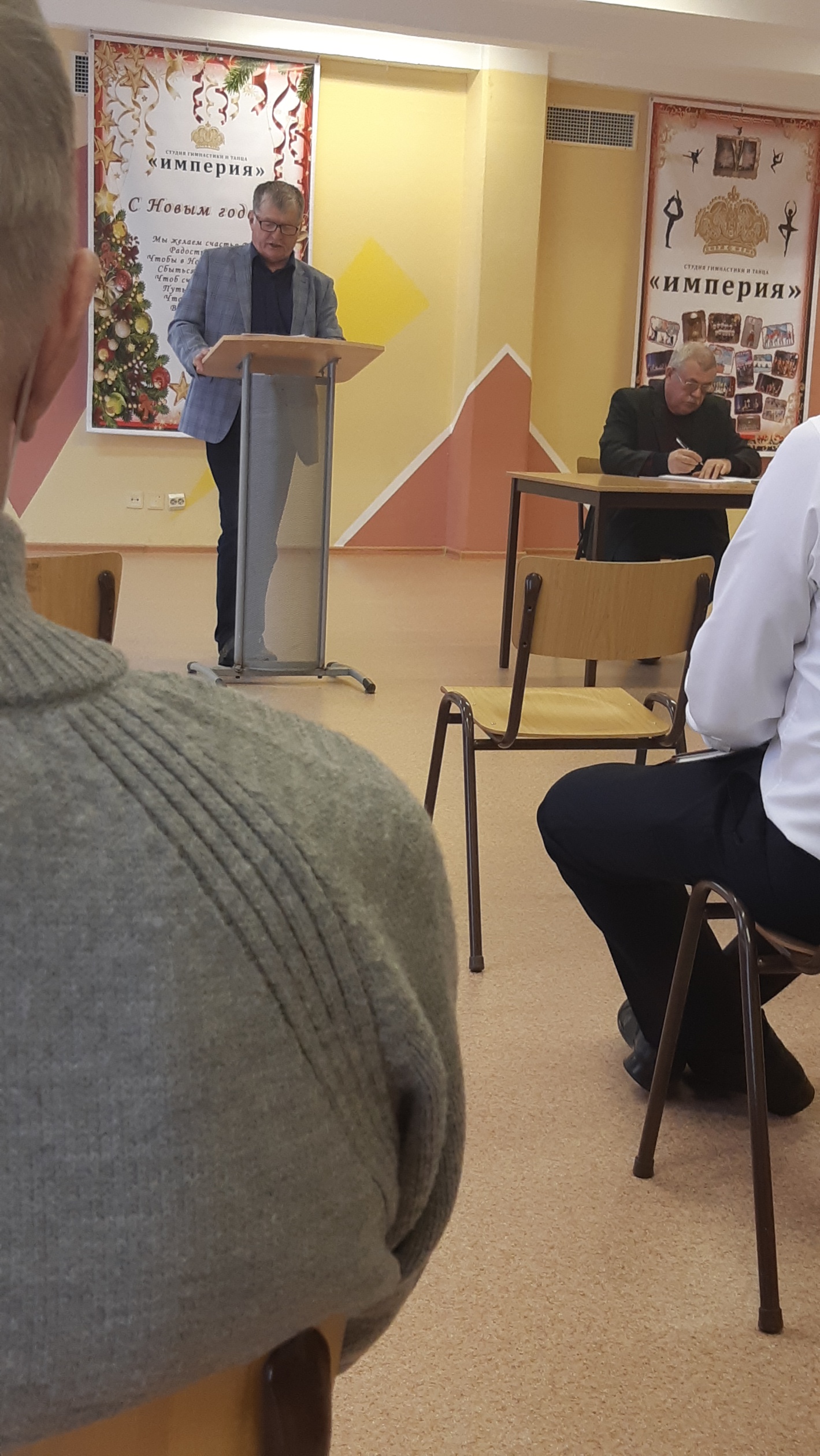 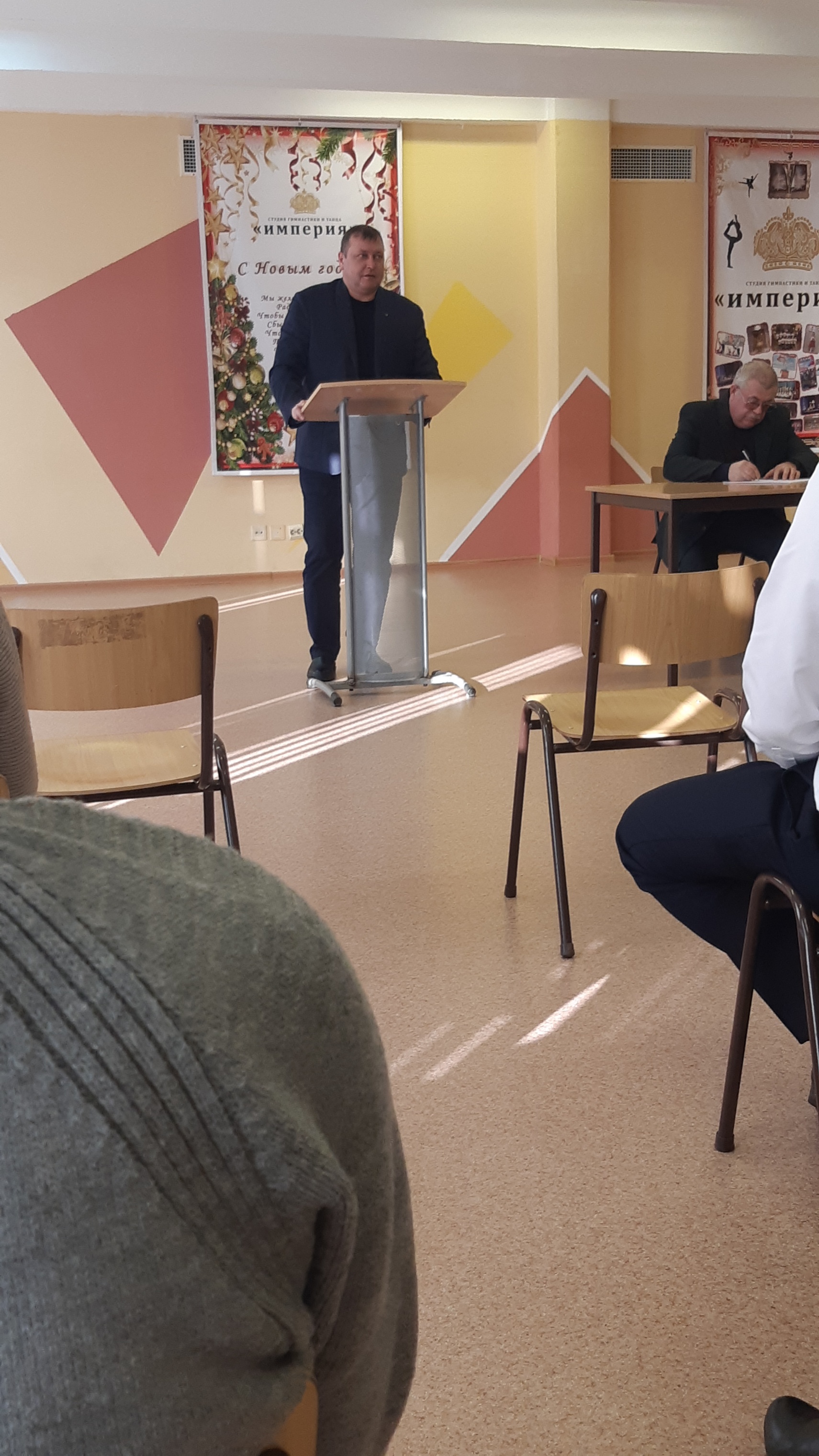 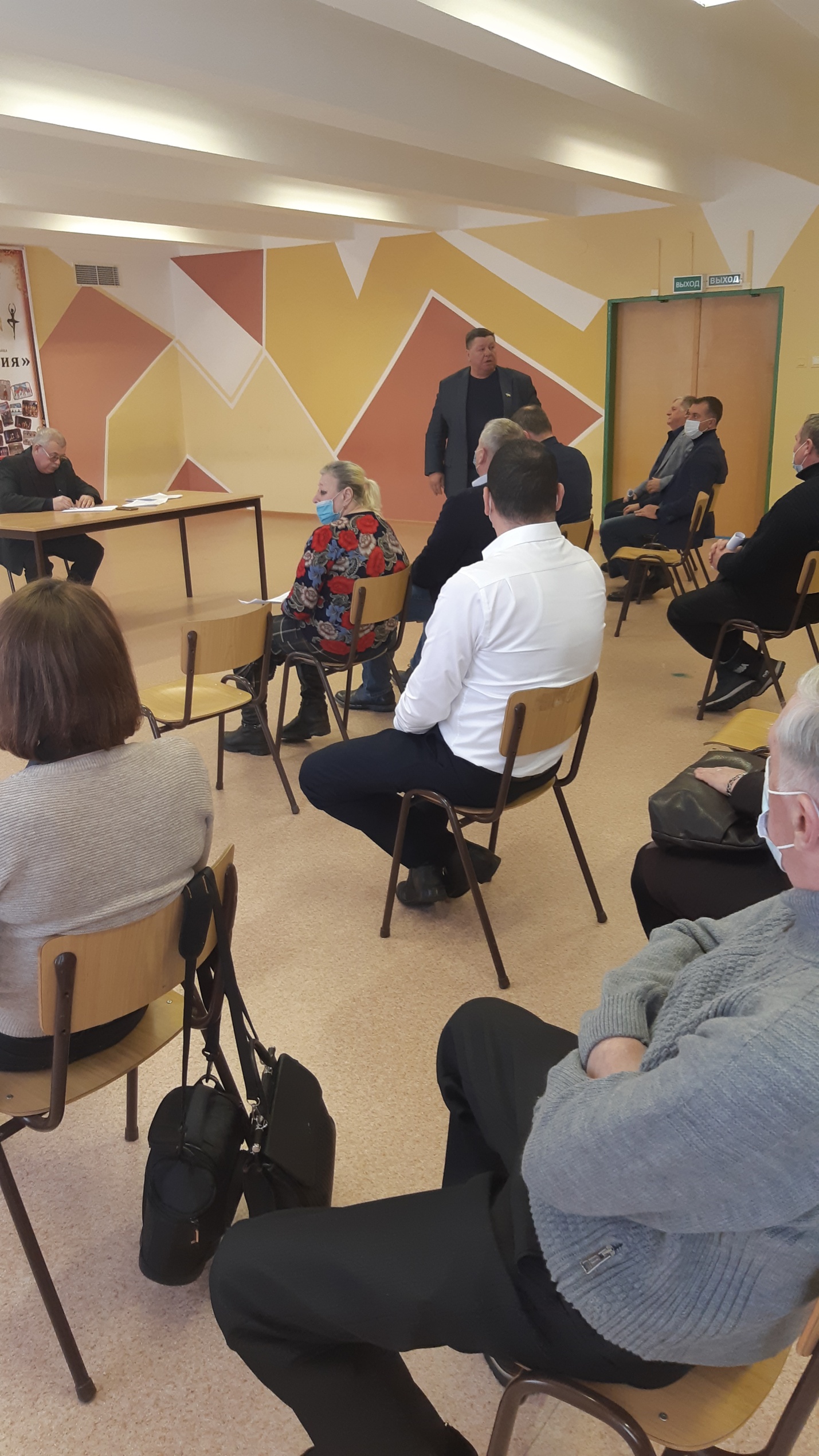 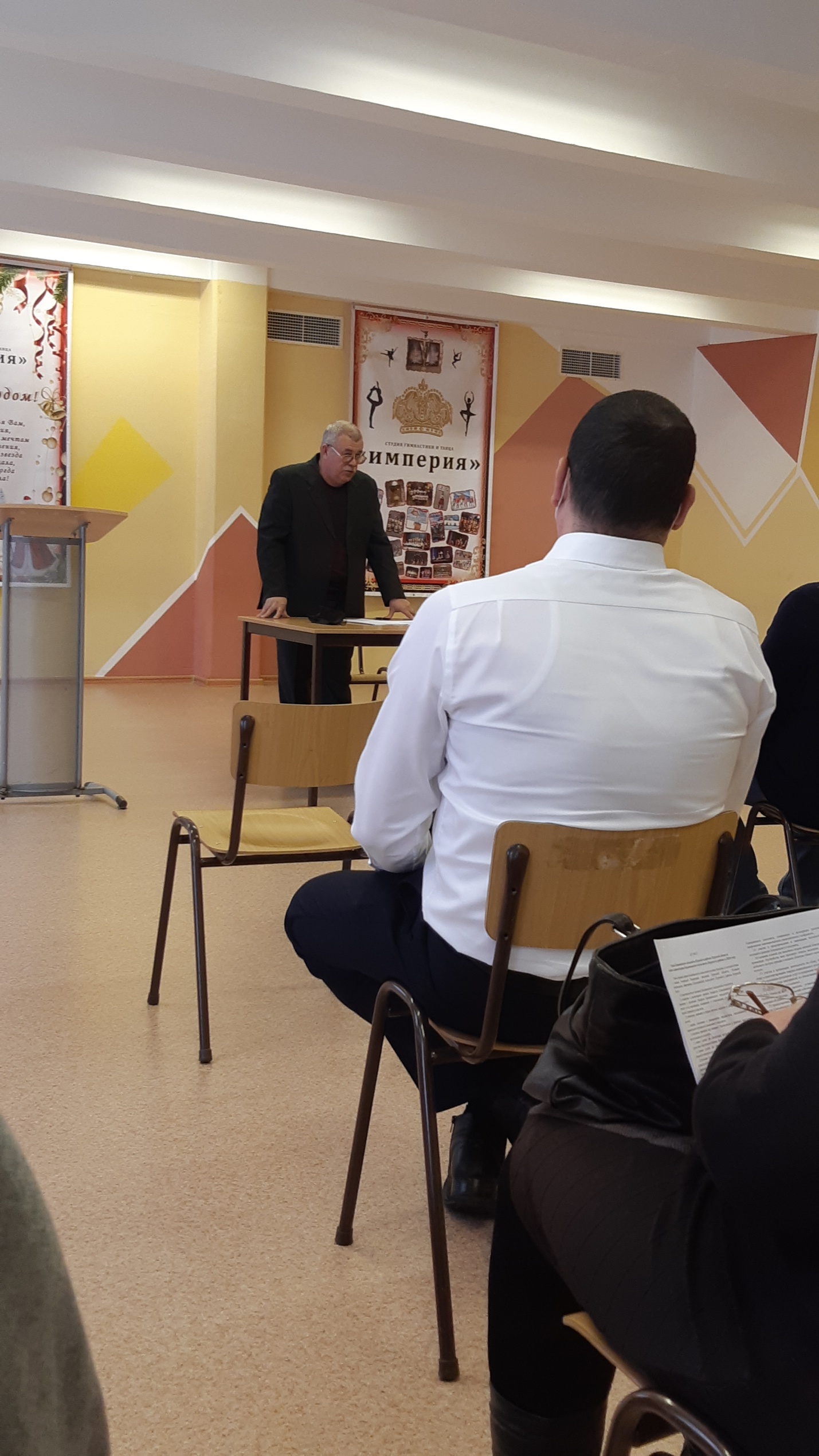 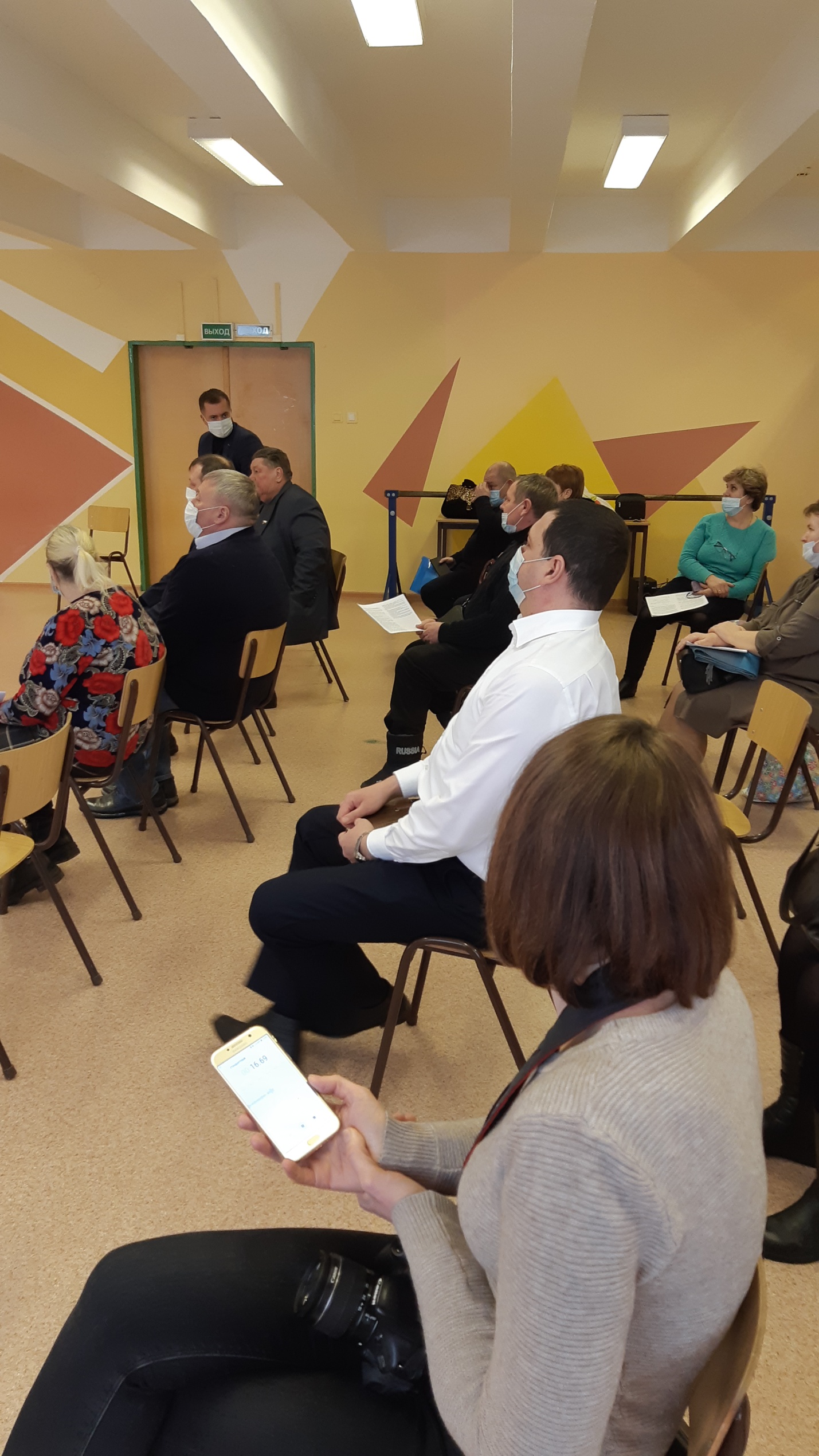 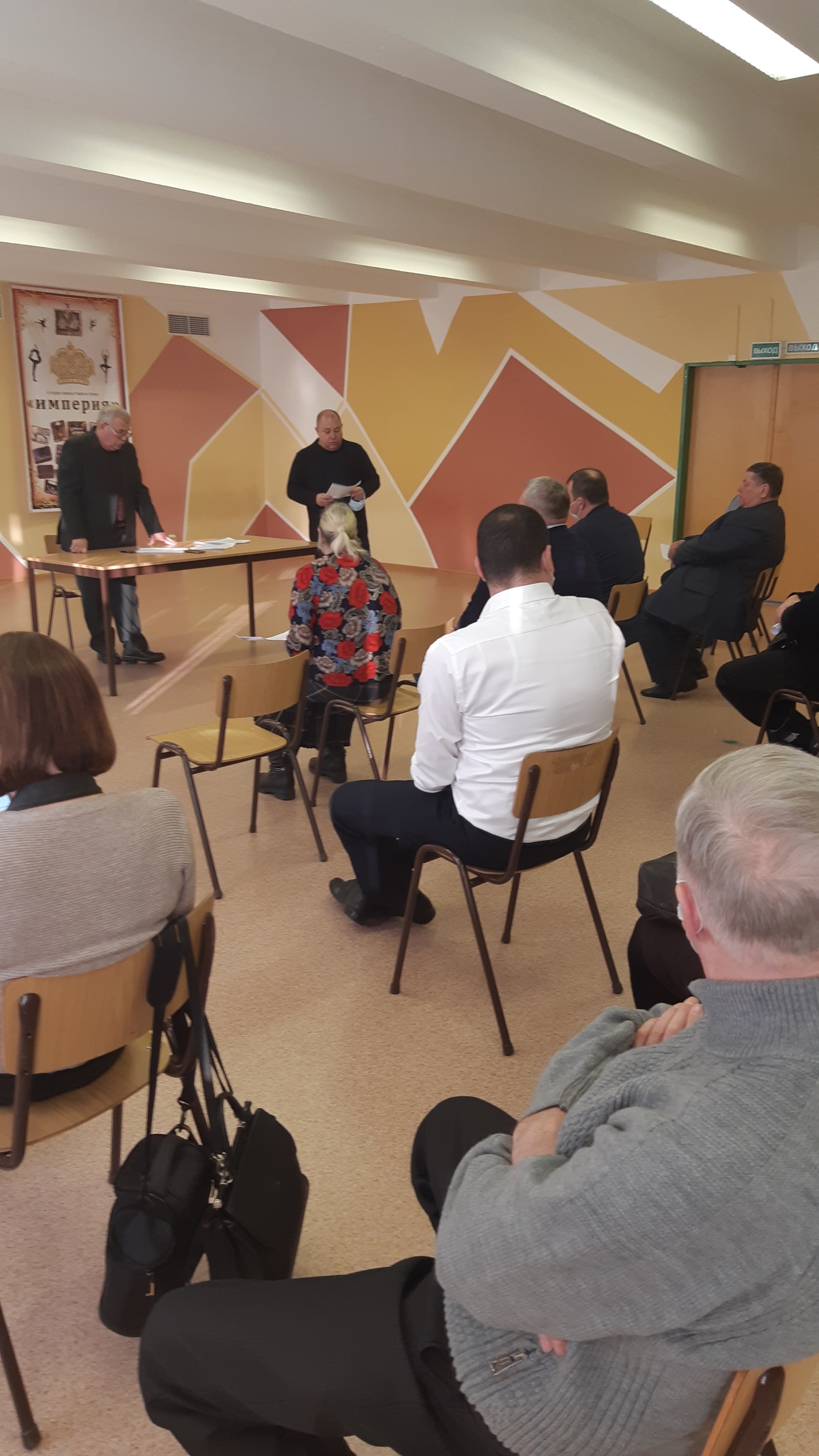 